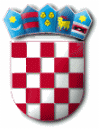 REPUBLIKA HRVATSKA   ZADARSKA ŽUPANIJA   OPĆINA PRIVLAKA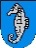        Ivana Pavla II, 46.      23233 PRIVLAKAKLASA: 021-05/19-01/05URBROJ: 2198/28-01-19-1Privlaka, 10. travnja  2019.g.	 Na temelju članka 35. Zakona o lokalnoj i područnoj (regionalnoj) samoupravi (N.N. broj 33/01, 60/01, 129/05, 109/07, 125/08 i 36/09, 150/11,144/12,19/13 i 137/15) i članka 33. Statuta Općine Privlaka („Službeni glasnik Zadarske županije“ 5/18), te članak 56. Poslovnika o radu općinskog vijeća („Službeni glasnik Zadarske županije“ 14/09) i Izmjena i dopuna   Poslovnika  o radu općinskog vijeća (Služeni glasnik Zadarske županije“ 5/18).S a z i v a m20.(dvadesetu ) sjednicu šestog saziva Općinskog vijeća općine Privlaka koja će se održati 17. travnja 2019.g.(srijeda) s početkom u  18,00  sati u vijećnici općine Privlaka.Za sjednicu predlažem sljedeći,d n e v n i   r e d: Donošenje odluke o utvrđivanju dana početka mirovanja mandata člana Općinskog vijeća i početku obnašanja dužnosti zamjenice člana Općinskog vijeća;Prisega vijećnice Paule Matulj;Prihvaćanje zapisnika sa 18. i 19. sjednice općinskog vijeća;Izviješće o radu Načelnika za razdoblje od 1.1.2018.g. do 31.12.2018.g.;Donošenje odluke o prihvaćanju godišnjeg financijskog izviješća OKD „Artić“ d.o.o. Privlaka za 2018.g.;Donošenje odluke o proširenju djelatnosti društva s ograničenom odgovornošću OKD Artić d.o.o.;Davanje suglasnosti na Plan upisa u DV „Sabunić“ Privlaka za 2019/20;Donošenje odluke o davanju suglasnosti za provedbu ulaganja na području općine Privlaka za provedbu projekta  dječjeg igrališta Sabunike-Privlaka; Donošenje zaključka o prihvaćanju Izviješća o provedbi Plana gospodarenja otpadom za 2018.g.;Prihvaćanje Sporazuma o podjeli udjela u tvrtkama Vodovod d.o.o, Čistoća d.o.o., Liburnija d.o.o.;Donošenje Odluke o stavljanju  van snage odluke o izradi UPU-a djela obalnog pojasa u Privlaci od obale Jaz do obale Kralja Tomislava;Donošenje odluke o izradi UPU-a  „Luka-Loznica“;Donošenje odluke o izmjeni i dopuni odluke o komunalnim djelatnostima na području općine Privlaka;Donošenje odluke o prodaji nekretnina;Donošenje odluke o statusu ceste;Donošenje odluke o imenovanju povjerenstva za prirodne nepogode na području općine Privlaka;Zamolbe;Razno;								OPĆINSKO VIJEĆE								 Predsjednik:								 Nikica Begonja